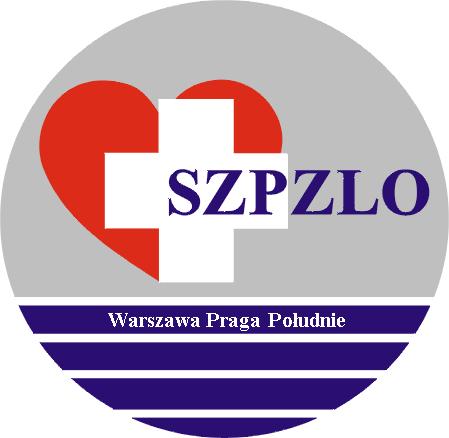 SAMODZIELNY ZESPÓŁ PUBLICZNYCH ZAKŁADÓW LECZNICTWA OTWARTEGO   WARSZAWA  PRAGA POŁUDNIEWarszawa ul. Krypska 39                    OGŁOSZENIE O WYNIKU  KONKURSU OFERTuprzejmie informuję,że w wyniku postępowania konkursowego na udzielanie świadczeń zdrowotnych  w rodzaju opieka psychiatryczna  i leczenie uzależnień w zakresie psychiatrii w PZP dla dorosłych  w okresie od 01.10.2019r. do 31.12.2019r.została wybrana oferta:OFERTA nr 1 – Mikołaj AchremczykJednocześnie informuję, że zawarcie umowy  nastąpi w terminie uzgodnionym 
z Oferentem                         Dyrektor SZPZLO                     Warszawa Praga Południe